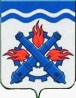 РОССИЙСКАЯ ФЕДЕРАЦИЯДУМА ГОРОДСКОГО ОКРУГА ВЕРХНЯЯ ТУРАШЕСТОЙ СОЗЫВТридцать седьмое заседаниеРЕШЕНИЕ №  69	21 октября 2021 годаг. Верхняя ТураО профилактике наркомании и токсикомании на территории Городского округа Верхняя Тура за 2020 год и 9 месяцев 2021 годаРуководствуясь планом работы Думы Городского округа Верхняя Тура на 2020 год, рассмотрев и обсудив информацию МКУ «Управление образования Городского округа Верхняя Тура» (вх. от 11.10.2021 № 186) информацию ГБУЗ СО «Центральная городская больница г. Верхняя Тура» (вх.от 07.10.2021 № 183), заместителя главы администрации Городского округа Верхняя Тура Аверкиевой И.М. (вх.от 14.10.2021 № 189), по вопросу «О профилактике наркомании и токсикомании на территории Городского округа Верхняя Тура за 2020 год и 9 месяцев 2021 года», учитывая заключение комиссии по местному самоуправлению и социальной политике от 14.10.2021 г. № 33,ДУМА ГОРОДСКОГО ОКРУГА ВЕРХНЯЯ ТУРА РЕШИЛА: 1. Информацию по вопросу «О профилактике наркомании и токсикомании на территории Городского округа Верхняя Тура за 2020 год и 9 месяцев 2021 года» принять к сведению (прилагается).2. Рекомендовать администрации Городского округа Верхняя Тура  взять под контроль взаимодействие всех субъектов профилактики наркомании и токсикомании на территории Городского округа Верхняя Тура.3. Настоящее решение вступает в силу с момента принятия.4.	Контроль исполнения настоящего решения возложить на постоянную депутатскую комиссию по местному самоуправлению и социальной политике (председатель Макарова С.Н.).Приложение к Решению Думы Городского округа Верхняя Тураот 21 октября 2021 года № 69ИНФОРМАЦИЯГБУЗ СО «ЦГБ г. Верхняя Тура»О профилактике наркомании и токсикомании на территории Городского округа Верхняя Тура за 2020 год и 9 месяцев 2021 года1. В ГБУЗ СО «ЦГБ г.Верхняя Тура» специализированная медицинская помощь по специальности «Психиатрия – наркология» оказывается в амбулаторных условиях.  В поликлинике организован и работает кабинет врача психиатра – нарколога, оснащенный в соответствии с действующим Порядком.Медицинскую помощь оказывают подготовленные кадры. Имеющие сертификаты специалистов:-врач психиатр – нарколог Левченко Галина Владимировна-медицинская сестра психиатра – нарколога  Одинцова Наталья Витальевна.Специализированная медицинская  помощь в условиях круглосуточного стационара по специальности «психиатрия – наркология» оказывается в специализированном учреждении – Наркологический диспансер г.Нижний Тагил (согласно утвержденной маршрутизации).2. Информация о зарегистрированной заболеваемости наркологическими расстройствами по Городскому округу Верхняя Тура:В соответствии с законодательством Российской Федерации постановка на учет лиц с наркологическими заболеваниями осуществляется с их личного добровольного информированного согласия или по решению суда.3.профилактическая работа по предупреждению распространения наркологических расстройств ГБУЗ СО «ЦГБ г.Верхняя Тура» за 9 месяцев 2021 года:3.1. Пациентам выдано на руки 390 экземпляров информационных материалов по профилактике табакокурения, алкоголизма, наркомании.3.2. На информационных стендах в структурных подразделениях больницы размещены материалы профилактической направленности.3.3. На официальном сайте больницы размещены материалы по профилактике табакокурения, алкоголизма, наркомании.3.4. В марте 2021 года в Верхнетуринском техникуме проведено тестирование 62 подростков на употребление психоактивных веществ, из них положительных результатов – 0.3.5. При проведении  диспансеризации и профосмотров взрослого населения проводится анкетирование для выявления факторов риска. Связанных с употреблением алкоголя, наркотиков, табака. 3.6. Проведено за 9 месяцев 2021 года врачами всех профилей проведено профилактических бесед с пациентами – 381.  ДОКЛАДМО МВД России «Кушвинский»«О  профилактике наркомании и токсикомании на территории Городского округа Верхняя Тура за 2020 год и 9 месяцев 2021 года»В 2020 году в сфере незаконного оборота наркотиков на территории городского округа  Верхняя Тура было зарегистрировано 2 преступления. По итогам 9 месяцев 2021 году в сфере незаконного оборота наркотиков на территории городского округа  Верхняя Тура преступления не зарегистрированы (АППГ – 2). С целью профилактики правонарушений и преступлений в сфере НОН, сотрудниками отдела на постоянной основе проводятся профилактические беседы и лекции в образовательных учреждениях, а также рейдовые мероприятия в местах концентрации молодёжи. Сотрудники отдела нацелены на выявление стеновых надписей, содержащих ссылки на Интернет-ресурсы, посредством которых осуществляется распространение наркотических средств с последующим направлением обобщенного письма в администрацию города для организации удаления выявленных надписей. Данная практика имеет положительные примеры.Для пресечения и выявления перевозки наркотических средств, их распространения на обслуживаемой отделом территории, во время проведения оперативно-профилактических мероприятий выставляются посты, на которых производятся досмотры транспортных средств. Сотрудники ГКОН принимают участие в инструктажах комплексных сил полиции, где доводятся ориентировки о лицах, склонных к совершению преступлений в сфере незаконного оборота наркотиков.  С целью профилактики правонарушений и преступлений в сфере незаконного оборота наркотиков, сотрудниками отдела на постоянной основе проводятся профилактические беседы и лекции в образовательных учреждениях города, а также рейдовые мероприятия в местах концентрации молодёжи.С целью выявления притонов и мест культивирования маковых растений на территории обслуживания, сотрудниками участковых уполномоченных полиции при проведении обхода «жилого сектора» уделяется особое внимание отработке проживающих лиц, а также выяснению у соседей необходимых вопросов. Проводятся разъяснительные беседы с председателями коллективных садов, находящихся на территории обслуживания отдела, с целью выявления фактов незаконного произрастания наркотических веществ.С целью раскрытия преступлений, оперативными сотрудниками отдела на постоянной основе осуществляется мониторинг сети Интернет, с целью выявления и получения оперативно - значимой информации о фактах и местах появления «закладок», о имеющихся Интернет - магазинах на которых осуществляется продажа. В 4 квартале 2021 года личный состав МО МВД России «Кушвинский» приложит все усилия для сдерживания криминогенной обстановки на обслуживаемой территории, сосредоточив свою оперативно-служебную деятельность на приоритетных направлениях, обозначенных Министерством внутренних дел Российской Федерации на 2021 год.ИНФОРМАЦИЯМКУ «Управление образования Городского округа Верхняя Тура» по профилактике наркомании и токсикомании на территории Городского округа Верхняя Тура за 2020 год и 9 месяцев 2021 г.Профилактические мероприятия в образовательных организациях проводятся в соответствии с Планом по профилактике деструктивного поведения детей и подростков в Городском округе Верхняя Тура на 2020-2022, утвержденного Постановлением главы Городского округа Верхняя Тура от 10.02.2020 г. № 61 «Об утверждении плана по профилактике деструктивного поведения детей и подростков в Городском округе Верхняя Тура на 2020-2022», Планами воспитательной работы в МБОУ «СОШ № 14», МБОУ СОШ № 19.1.	Ежегодно проводится социально-психологическое тестирование, направленное на профилактику незаконного потребления обучающимися наркотических средств и психотропных веществ, с использованием единой методики. В 2020- 2021 учебном году (с 26 сентября по 02 октября2020 г.) в тестировании приняло участие-98 человек, подлежали тестированию- 357 человек, не выявлены обучающиеся, употребляющие наркотические вещества. В 2021-2022 учебном году (с 6 по 11 октября 2021 г.) подлежат тестированию-423 человека, на 04.10- прошло тестирование 225 учащихся (53 %), из них незначительная вероятность вовлечения у 153 (68 %), повышенная вероятность вовлечения (группа риска)- 15 человек (6, 67 %)2.	Два раза в год проводятся медицинские профилактические осмотры учащихся 1-11 классов специалистами Областной детской клинической больницы г. Екатеринбурга и Центром здоровья г. Кушвы.3.	Ежегодно в марте принимаем участие в Акции «Семья без наркотиков»- разрабатываются и реализуются планы мероприятий, посещаются семьи, находящиеся в социально- опасном положении. В марте 2020 г. проверено 5 семей, с каждой проведены профилактические беседы. В 2021 гг. проверено по месту жительства 12 семей, проведены обследования жилищных условий, розданы дымовые датчики, проведены профилактические беседы.4.	Ежегодно в марте принимаем участие в акции «Сообщи, где торгуют смертью». Проводятся родительские собрания, где родителям разъясняется, что может являться фактом реализации наркотических веществ и куда необходимо обращаться с данной информацией; ответственность несовершеннолетних за употребление психоактивных веществ.5.	Ежегодно принимаем участие во Всероссийской антинаркотической профилактической акции «За здоровье и безопасность наших детей». (с 01.02 по 28.12) В 2020 гг. в акции приняло участие 1215 человек. Было проведено 17 мероприятия, в том числе родительские конференции, беседы для учащихся по темам: «Наркотики и наркомания: опасный круг», Четыре правила «Нет» - наркотикам..., Единые Дни профилактики в апреле 2020 г., Квест «Трезвость- это здорово!» в дистанционном формате.В 2021 гг. (в первом и втором этапе) приняло участие-1320 человек, проведено-15 мероприятий.6.	Принимаем участие в Месячнике антинаркотической направленности и популяризации здорового образа жизни с 01 по 31 июня. Проведено 11 мероприятий, приняло участие 384 человека.ИНФОРМАЦИЯАдминистрации Городского округа Верхняя Тура по профилактике наркомании и токсикомании на территории Городского округа Верхняя Тура за 2020 год и 9 месяцев 2021 г.На территории городского округа действует подпрограмма 6 «Развитие потенциала молодежи Городского округа Верхняя Тура» муниципальной программы "Развитие системы образования в Городском округе Верхняя Тура до 2023 года», утвержденная постановлением администрации Городского округа Верхняя Тура от 22.01.2015г №4 "Об утверждении муниципальной программы Городского округа Верхняя Тура "Развитие системы образования в Городском округе Верхняя Тура до 2023 года" (ред. 25.01.2021г.), включающая в себя мероприятия антинаркотической направленности.На основании Постановления Главы Городского округа Верхняя Тура от 05.03.2014 года № 105 «О создании антинаркотической комиссии Городского округа Верхняя Тура» осуществляет деятельность Антинаркотическая комиссия Городского округа Верхняя Тура (далее–Комиссия). В соответствии с рекомендациями антинаркотической комиссии Свердловской области распоряжением Главы Городского округа Верхняя Тура № 129 от 10.06.2020г. «О внесении изменений в постановление главы Городского округа Верхняя Тура №105 от 05.03.2014 г. «О создании антинаркотической комиссии в Городском округе Верхняя Тура» внесены изменения в состав и Положение Комиссии.Комиссия осуществляет свою деятельность на плановой основе 
в соответствии с регламентом, утверждаемым председателем Комиссии.Заседания Комиссии проводятся не реже одного раза в квартал,
в случае необходимости по решению председателя могут проводиться внеочередные совещания.В 2021 году, руководствуясь рекомендациями Роспотребнадзора по Свердловской области, заседания проводились в заочном либо дистанционном формате.Антинаркотическая комиссия в Городском округе Верхняя Тура является органом, обеспечивающим взаимодействие подразделений территориальных органов федеральных органов исполнительной власти Свердловской области и органов местного самоуправления муниципального образования по противодействию незаконному обороту наркотических средств, психотропных веществ и их прекурсоров.В реализации государственных программ по профилактике незаконного потребления наркотических средств и психотропных веществ, наркомании несовершеннолетних принимают участие все субъекты системы профилактики Городского округа Верхняя Тура путем участия в конкурсах, акциях, квестах.АНК Городского округа Верхняя Тура координирует и контролирует проведение массовых мероприятий среди молодежи, проводимых образовательными учреждениями, учреждениями культуры города, МКУ «ПМЦ «Колосок», МБУ ФКСиТ.Постоянное содействие в организации профилактических мероприятий на территории городского округа оказывает отряд волонтеров «Добрые сердца», созданный на базе МКУ «ПМЦ «Колосок».Для проведения мероприятий антинаркотической направленности в рамках реализации Муниципальной программы всем субъектам оказывается финансовая поддержка. Предусмотрено ежегодное финансирование в размере 50 000 рублей.Председатель Думы 
 Городского округа Верхняя Тура
____________ И.Г. МусагитовГлава Городского округа 
 Верхняя Тура 
____________ И.С. Веснин  Наименование показателяПоказатель аналогичного периода прошлого годаПоказатель аналогичного периода прошлого годаПоказатель за отчетный период текущего годаПоказатель за отчетный период текущего годаНаименование показателяза 3 кварталза 2020годза 3 кварталза 2021годКоличество лиц, находящихся на учете в органе здравоохранения с диагнозом «наркомания», из них:0000несовершеннолетние (15-17 лет)женщиныработающее населениеКоличество лиц, впервые поставленных на учет в органе здравоохранения с диагнозом «наркомания»   0000Количество смертельных отравлений наркотикамиКоличество ВИЧ-инфицированных лицКоличество вновь выявленных ВИЧ-инфицированных лиц, из них:  количество фактов заражения путем - «внутривенное введение наркотиков»Количество освидетельствований на состояние опьянения, из них131506из них количество выявленных фактов наркотического опьянения2200